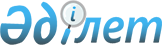 Мұғалжар аудандық мәслихатының 2022 жылғы 29 желтоқсандағы № 289 "2023-2025 жылдарға арналған Ащысай ауылдық округ бюджетін бекіту туралы" шешіміне өзгерістер енгізу туралыАқтөбе облысы Мұғалжар аудандық мәслихатының 2023 жылғы 15 желтоқсандағы № 129 шешімі
      Мұғалжар аудандық мәслихаты ШЕШТІ:
      1. Мұғалжар аудандық мәслихатының "2023-2025 жылдарға арналған Ащысай ауылдық округ бюджетін бекіту туралы" 2022 жылғы 29 желтоқсандағы № 289 шешіміне мынадай өзгерістер енгізілсін:
      1 тармақ жаңа редакцияда жазылсын:
      "1. 2023-2025 жылдарға арналған Ащысай ауылдық округі бюджеті тиісінше 1, 2 және 3 қосымшаларға сәйкес, оның ішінде 2023 жылға мынадай көлемдерде бекітілсін:
      1) кірістер – 81 621,6 мың теңге:
      салықтық түсімдер – 4 004,7 мың теңге;
      салықтық емес түсімдер – 838,6 мың теңге;
      негізгі капиталды сатудан түсетін түсімдер – 10,3 мың теңге;
      трансферттер түсімі – 76 768 мың теңге;
      2) шығындар – 83 662,1 мың теңге:
      3) таза бюджеттік кредиттеу – 0 теңге:
      бюджеттік кредиттер – 0 теңге;
      бюджеттік кредиттерді өтеу – 0 теңге;
      4) қаржы активтерімен операциялар бойынша сальдо – 0 теңге:
      қаржы активтерін сатып алу – 0 теңге;
      мемлекеттің қаржы активтерін сатудан түсетін түсімдер – 0 теңге;
      5) бюджет тапшылығы (профициті) – -2 040,5 мың теңге;
      6) бюджет тапшылығын қаржыландыру (профицитін пайдалану) – 2 040,5 мың теңге: 
      қарыздар түсімі – 0 теңге;
      қарыздарды өтеу – 0 теңге;
      бюджет қаражатының пайдаланылатын қалдықтары – 2040,5 мың теңге";
      көрсетілген шешімнің 1 қосымшасы осы шешімнің қосымшасына сәйкес жаңа редакцияда жазылсын.
      2. Осы шешім 2023 жылдың 1 қаңтарынан бастап қолданысқа енгізіледі. 2023 жылға арналған Ащысай ауылдық округ бюджеті
					© 2012. Қазақстан Республикасы Әділет министрлігінің «Қазақстан Республикасының Заңнама және құқықтық ақпарат институты» ШЖҚ РМК
				
      Мұғалжар аудандық мәслихатының төрағасы 

Б. Кадралин
Мұғалжар аудандық 
мәслихатының 2023 жылғы 
шілдесіне № қосымшаМұғалжар аудандық 
мәслихатының 2022жылғы 
29 желтоқсандағы № 289 
шешіміне 1 қосымша
санаты
санаты
санаты
санаты
сомасы (мың теңге)
сыныбы
сыныбы
сыныбы
сомасы (мың теңге)
кіші сыныбы
кіші сыныбы
сомасы (мың теңге)
атауы
сомасы (мың теңге)
1. КІРІСТЕР
81 621,6
1
САЛЫҚТЫҚ ТҮСІМДЕР
4 004,7
01
Табыс салығы
594,1
2
Жеке табыс салығы
594,1
04
Меншікке салынатын салықтар
2144,4
1
Мүлікке салынатын салықтар
49,1
3
Жер салығы
12
4
Көлік құралдарына салынатын салық
1 839,5
5
Бірыңғай жер салығы
243,8
05
Тауарларға, жұмыстарға және қызметтерге салынатын iшкi салықтар 
1 266,2
3
Табиғи және басқа да ресурстарды пайдаланғаны үшiн түсетiн түсiмдер
1 266,2
2
САЛЫҚТЫҚ ЕМЕС ТҮСІМДЕР
838,6
01
Мемлекеттік меншіктен түсетін кірістер
815
5 
Мемлекет меншігіндегі мүлікті жалға беруден түсетін кірістер
815
06
Басқа да салықтық емес түсiмдер 
23,6
1
Басқа да салықтық емес түсiмдер 
23,6
3
Негізгі капиталды сатудан түсетін түсімдер
10,3
03
Жердi және материалдық емес активтердi сату
10,3
1
Жерді сату
10,3
4
Трансферттердің түсімдері
76 768
02
Мемлекеттік басқарудың жоғары тұрған органдарынан түсетін трансферттер
76 768
3
Аудандардың (облыстық маңызы бар қаланың) бюджетінен трансферттер
76 768
функционалдық топ
функционалдық топ
функционалдық топ
функционалдық топ
функционалдық топ
сомасы (мың теңге)
кіші функция
кіші функция
кіші функция
кіші функция
сомасы (мың теңге)
бюджеттік бағдарламалардың әкiмшiсі
бюджеттік бағдарламалардың әкiмшiсі
бюджеттік бағдарламалардың әкiмшiсі
сомасы (мың теңге)
бағдарлама
бағдарлама
сомасы (мың теңге)
Атауы
сомасы (мың теңге)
ІІ. ШЫҒЫНДАР
83 662,1
01
Жалпы сипаттағы мемлекеттiк қызметтер
35 945,6
1
Мемлекеттiк басқарудың жалпы функцияларын орындайтын өкiлдi, атқарушы және басқа органдар
35 945,6
124
Аудандық маңызы бар қала, ауыл,кент, ауылдық округ әкімінің аппараты
35 945,6
001
Аудандық маңызы бар қала, ауыл, кент, ауылдық округ әкімінің қызметін қамтамасыз ету жөніндегі қызметтер
34 595,6
022
Мемлекеттік органның күрделі шығыстары
1 350
07
Тұрғынүй-коммуналдық шаруашылық
3 264
3
Елді мекендерді көркейту
3 264
124
Аудандық маңызы бар қала, ауыл, кент, ауылдық округ әкімінің аппараты
3 264
008
Елді мекендердегі көшелерді жарықтандыру
1 486
011
Елді мекендерді абаттандыру мен көгалдандыру
1 778
12
Көлiк және коммуникация
11 800
1
Автомобиль көлiгi
11 800
124
Аудандық маңызы бар қала, ауыл, кент, ауылдық округ әкімінің аппараты
11 800
013
Аудандық маңызы бар қалаларда, ауылдарда, кенттерде, ауылдық округтерде автомобиль жолдарының жұмыс істеуін қамтамасыз ету
11 800
13
Басқалар
32 644
9
Басқалар
32 644
124
Аудандық маңызы бар қала, ауыл, кент, ауылдық округ әкімінің аппараты
32 644
040
Өңірлерді дамытудың 2025 жылға дейінгі мемлекеттік бағдарламасы шеңберінде өңірлерді экономикалық дамытуға жәрдемдесу бойынша шараларды іске асыруға ауылдық елді мекендерді жайластыруды шешуге арналған іс-шараларды іске асыру
32 644
15
Трансферттер
8,5
1
Трансферттер
8,5
124
Аудандық маңызы бар қала, ауыл, кент, ауылдық округ әкімінің аппараты
8,5
048
Пайдаланылмаған (толық пайдаланылмаған) нысаналы трансферттерді қайтару
8,5
V. Бюджет тапшылығы (профициті)
-2 040,5
VI. Бюджет тапшылығын қаржыландыру (профицитін пайдалану)
2 040,5
8
Бюджет қаражатының пайдаланылатын қалдықтары
2 040,5
01
Бюджет қаражаты қалдықтары
2 040,5
1
Бюджет қаражатының бос қалдықтары
2 040,5
01
Бюджет қаражатының бос қалдықтары
2 040,5